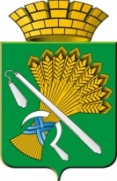 АДМИНИСТРАЦИЯ КАМЫШЛОВСКОГО ГОРОДСКОГО ОКРУГАР А С П О Р Я Ж Е Н И Еот 27.09.2022 № 205О признании утратившим силу распоряжения главы Камышловского городского округа от 28.12.2016 года № 496-Р «Об утверждении административного регламента предоставления муниципальной услуги «Заключение соглашения об установлении сервитута в отношении земельных участков, находящихся в муниципальной собственности, или земельных участков, государственная собственность на которые не разграничена, находящихся на территории Камышловского городского округа»	В связи с принятием постановления администрации Камышловского городского округа от 7 сентября 2022 года  № 827 «Об утверждении административного регламента предоставления      муниципальной услуги «Установление сервитута в отношении земельного участка, находящегося
в государственной или муниципальной собственности или государственная собственность на который не разграничена» на территории Камышловского городского округа», руководствуясь Уставом Камышловского городского округа,1. Признать утратившим силу распоряжение главы Камышловского городского округа от 28.12.2016 года № 496-Р «Об утверждении административного регламента предоставления муниципальной услуги «Заключение соглашения об установлении сервитута в отношении земельных участков, находящихся в муниципальной собственности, или земельных участков, государственная собственность на которые не разграничена, находящихся на территории Камышловского городского округа».2. Контроль за исполнением настоящего распоряжения возложить на председателя комитета по управлению имуществом и земельным ресурсам администрации Камышловского городского округа Макарову Н.Б.Глава Камышловского городского округа                                               А.В. Половников